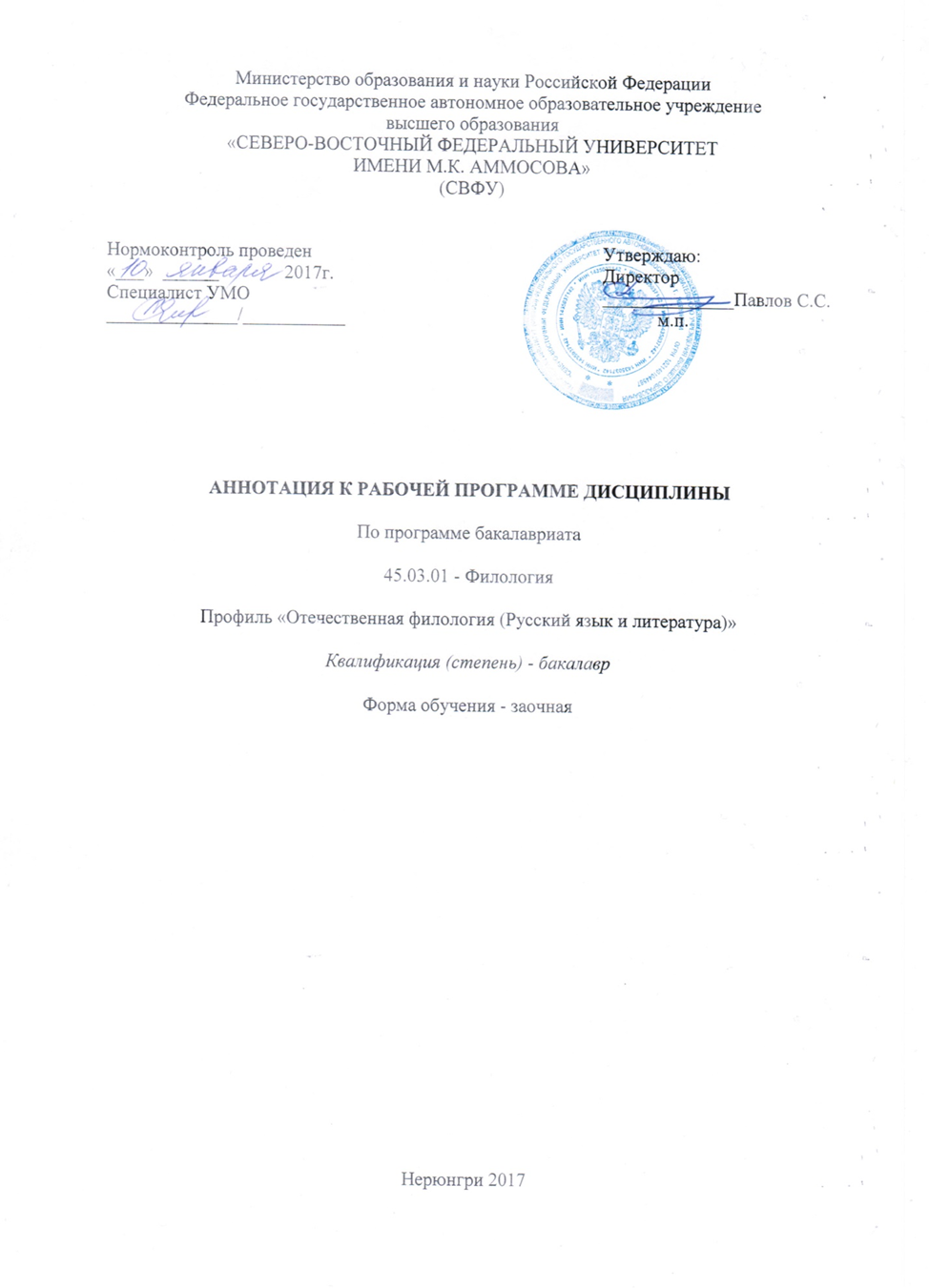 АННОТАЦИЯк рабочей программе дисциплиныБ1.Б.21 СтилистикаТрудоемкость 3 з.е.1.1. Цель освоения и краткое содержание дисциплиныЦель освоения дисциплины Б1.Б.21 «Стилистика» - подготовка обучающихся к эффективному использованию системы современного русского литературного языка и осознанному оперированию разнообразными приемами воздействующей речи для обеспечения успешности последующего коммуникативного творчества.Краткое содержание дисциплины:Понятие о стилистике (лингвистической) как разделе языкознания и учебной дисциплине. Основные категории лингвостилистики. Стилистическая окрашенность языковых средств. Функциональные стили языка и их системный характер. Разграничение понятий «функциональный стиль языка» и «жанрово-ситуативный стиль речи». Книжные функциональные стили языка (научный, официально-деловой, публицистический). Вопрос о разговорном стиле языка и месте языка художественной литературы в системе стилей современного литературного языка. Стили массовой коммуникации: язык газеты, радио, телевидения. Культура речи как предмет научного изучения и учебная дисциплина. О границах понятий «культура речи», «речевая культура» и «правильность речи», «речевое мастерство», «искусство речи». Формы и виды речи, виды речевой деятельности. Культура речи и научное нормализаторство. Языковая норма. Императивные и диспозитивные нормы. Коммуникативные нормативные и прагматические качества речи. Типы нормы: орфоэпические, акцентные (фонетические), лексические, грамматические, стилистические, правописные. Языковой, коммуникативный, этический и эстетический компоненты культуры.1.2. Перечень планируемых результатов обучения по дисциплине, соотнесенных с планируемыми результатами освоения образовательной программы1.3. Место дисциплины в структуре образовательной программы1.4. Язык преподавания: русскийПланируемые результаты освоения программы (содержание и коды компетенций)Планируемые результаты обучения по дисциплинеОПК-5 - свободное владение основным изучаемым языком в его литературной форме, базовыми методами и приемами различных типов устной и письменной коммуникации на данном языке.Знать: основные характеристики функциональных стилей современного русского языка.Уметь:анализировать готовый текст, выявляя элементы его структуры; выявлять и исправлять речевые недочеты в готовом тексте и пользоваться для этого соответствующей информационно-справочной базой; применять знания, полученные в рамках изучения дисциплины, при написании докладов на студенческие конференции, курсовых и выпускных квалификационных работ, при составлении документов информационного плана, а также при ведении публичных диалогов.Владеть: навыками поиска, отбора и использования научной информации по проблемам курса, основными методами и приемами анализа текстов различной функциональной направленности; методикой и техникой самостоятельного продуцирования речевых произведений в соответствии с целями их создания и с учетом речевой ситуации.ИндексНаименование дисциплины (модуля), практикиКурсИндексы и наименования учебных дисциплин (модулей), практикИндексы и наименования учебных дисциплин (модулей), практикИндексНаименование дисциплины (модуля), практикиКурсна которые опирается содержание данной дисциплины (модуля)для которых содержание данной дисциплины (модуля) выступает опоройБ1.Б.21Стилистика5Б1.Б.12 Основы филологииБ1.Б.13 Введение в языкознание  Б1.Б.18 Введение в литературоведение Б1.Б.15 Основной язык (теоретический курс)Б1.В.ДВ.4.2  Практикум по созданию текстовБ2.П.1 Научно-исследовательская работа: топонимическая (полевая)Б3 Государственная итоговая аттестация